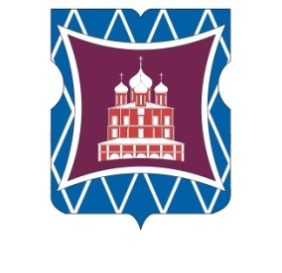 СОВЕТ ДЕПУТАТОВМУНИЦИПАЛЬНОГО ОКРУГА ДОНСКОЙРЕШЕНИЕ26 марта 2020 года №  01-03-22О плане работы Совета депутатов муниципального округа Донской на 2 квартал 2020 годаВ соответствии со статьей 15 Регламента Совета депутатов муниципального округа Донской, и рассмотрев предложения депутатов о формировании плана работы Совета депутатов на 2 квартал 2020 года, Совет депутатов муниципального округа Донской решил:1. Утвердить план работы Совета депутатов муниципального округа Донской на 2 квартал 2020 года (приложение).2. Снять с контроля решение Совета депутатов муниципального округа Донской от 20 декабря 2019 года № 01-03-103 «О плане работы Совета депутатов муниципального округа Донской на 1 квартал 2020 года» как выполненное.3. Контроль за исполнением настоящего решения возложить на главу муниципального округа Донской Кабанову Т.В.Глава муниципального округа Донской                        			                           Т.В. КабановаПриложение к  решению Совета депутатов   муниципального округа Донской	                                      от 26 марта 2020 года 	                    № 01-03-22 План работы Совета депутатов муниципальногоокруга  Донской   на 2 квартал 2020 года (23 апреля, 28 мая, 25 июня)Рассматриваемые  вопросы1. Об информации руководителя Государственного бюджетного учреждения города Москвы Центр досуга и спорта «Донской» о работе учреждения в 2019 году.2. Об утверждении графика проведения мониторинга работы ярмарки выходного   дня   на  территории муниципального   округа   Донской во  II и III  кварталах  2020 года.3. Об итогах внешней проверки Контрольно-счетной палатой Москвы годового отчета об исполнении бюджета муниципального округа Донской за 2019 год.4. О проекте решения Совета депутатов муниципального округа Донской «Об исполнении бюджета муниципального округа Донской за 2019 год».5. Об утверждении остатка средств бюджета муниципального округа Донской на 1 января 2020 года.6. О результатах мониторинга работы ярмарки выходного дня на территории муниципального округа Донской во 2 квартале 2020 года.7. Об исполнении бюджета муниципального округа Донской за 2019 год.8. О плане работы Совета депутатов муниципального округа Донской на 3 квартал 2020 года.9. О согласовании сводного районного календарного плана по досуговой, социально-воспитательной, физкультурно-оздоровительной и спортивной работе с населением по месту жительства на 3 квартал 2020 года.10. Рассмотрение обращений в пределах полномочий, переданных Законом города Москвы от 11 июля 2012 года № 39 «О наделении органов местного самоуправления муниципальных округов в городе Москве отдельными полномочиями города Москвы» (по мере необходимости в течение квартала).